КАТАЛОГ ЗАПАСНЫХ ЧАСТЕЙ НА ГАЗОВЫЕ КОНВЕКТОРЫ завода КАРМА (ЧЕХИЯ) серии БЕТА Механик 2, 3, 4, 5 кВтчасть 1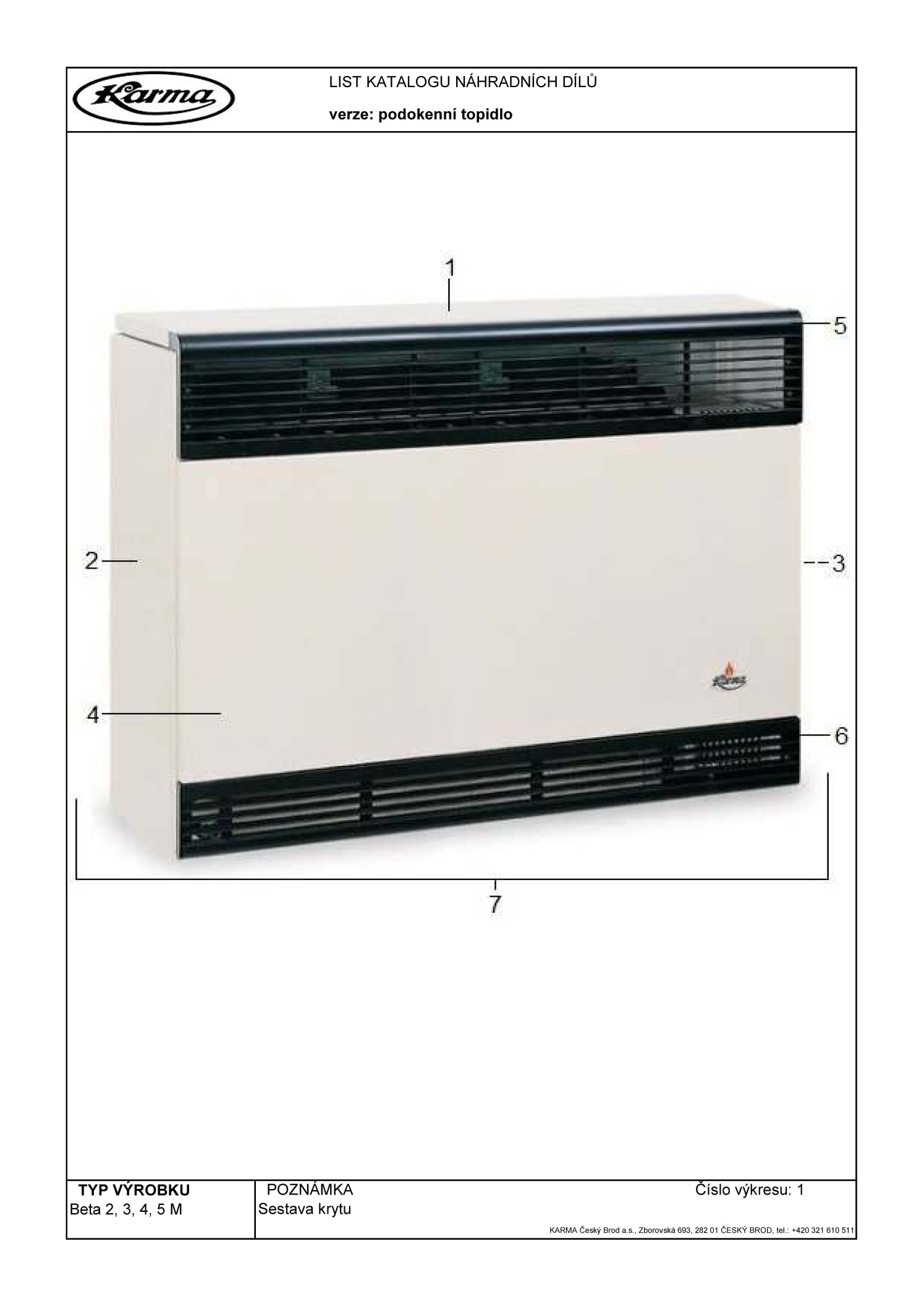 Генеральный директор Официального представительства в России завода КАРМА (Чехия)ООО «КФ Холдинг»Баринов А.М.№ на картинкеКОД /SKPSpare partsНаименование запчастей125181top cover kpI.B-2крышка для кожуха Beta-2125178 top cover kpI.B-3крышка для кожуха Beta-3125173  top cover kpI.B-4крышка для кожуха Beta-4125185 top cover kpI.B-5крышка для кожуха Beta-5225174 Site cover L beta-varnish B 2-5боковая стенка кожуха (левая) Beta-2,3,4,5325175Site cover L beta-varnish B 2-5боковая стенка кожуха (правая) Beta-2,3,4,5425183door set Beta-2дверь комплект Beta-2425180door set Beta-3дверь комплект Beta-3425177door set Beta-4дверь комплект Beta-4425187door set Beta-5дверь комплект Beta-5525159upper grid Beta-2решетка верхняя  Beta-2525160upper grid Beta-3решетка верхняя Beta-3525161upper grid Beta-4решетка верхняя Beta-4525162upper grid Beta-5решетка верхняя Beta-5625163bottom grid Beta 2решетка нижняя комплект Beta-2625164bottom grid Beta 3решетка нижняя комплект Beta-3625165bottom grid Beta 4решетка нижняя комплект Beta-4625166bottom grid Beta 5решетка нижняя комплект Beta-5722027cover complete Beta-2кожух Beta-2722028cover complete Beta-3кожух Beta-3722029cover a complete Beta-4кожух Beta-4722030cover a complete Beta-5кожух Beta-5